南昌县安全生产委员会办公室南安委办〔2021 〕 19 号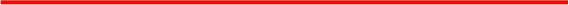 南 昌 县 安 委 会 办 公 室 关 于 切 实 加 强 危 险化 学 品 等 重 点 行 业 领 域 安 全 监 管 工 作的 紧 急 通 知各乡镇、管委会（街道办），县安全专业委员会，各安委会成 员单位∶6月 13 日 上 午6 ∶ 40 左右，湖北省十堰市张湾区车城街办 艳湖社区菜市场发生燃气爆炸事故，截止15 日，事故已造成 25 人 死 亡 ，37人重伤，另有部分群众不同程度受伤。事故发生后， 党中央、国务院高度重视，习近平总书记立即作出重要指示，湖 北十堰市燃气爆炸事故造成重大人员伤亡、教训深刻!要全力抢  救伤员，做好伤亡人员亲属安抚等善后工作，尽快查明原因，严 肃追究责任。强调，近期全国多地发生生产安全事故、校园安1全事件，各地区和有关部门要举一反三、压实责任，增强政治敏 锐性，全面排查各类安全隐患，防范重大突发事件发生，切实保 障人民群众生命和财产安全，维护社会大局稳定，为建党百年营 造良好氛围。国务院总理李克强作出批示，要求全力以赴组织 抢险救援和救治受伤人员，尽最大努力减少伤亡，认真查明事故 原因依法依规严肃问责。近期安全事故仍呈多发势头，国务院 安委会、应急管理部要督促各地切实加强重点领城安全监管和 隐患排查、坚决遏制重特大事故发生。6 月  13 日，刘奇同志对贯彻落实习近平总书记和李克强  总理对湖北十堰市张湾区燃气爆炸事故的重要指示批示精神作  出 批 示 ∶今年是中国共产党成立 100 周年，做好安全生产和  社会稳定工作具有特殊的重要意义。全省各地各部门一定要  认真学习贯彻习近平总书记重要指示和李克强总理重要批示  精神，深刻汲取湖北十堰市张湾区艳湖社区集贸市场燃气爆炸  事故教训，切实提高政治站位，增强政治敏锐性，举一反三、 压实责任，聚焦煤矿、建筑工程、道路交通、危化品、校园、 社区等重点行业和重点领域，全面开展安全大检查、隐患大排  查，严格落实防风险、保安全、护稳定的各项制度措施，坚 决防范重特大事故发生，确保人民群众生命财产安全，维护  全省社会大局稳定，为庆祝建党 100 周 年 营 造 良 好 氛 围 。26月13 日，省长易炼红对贯彻落实习近平总书记和李克强  总理对湖北十堰市张湾区燃气爆炸事故的重要批示精神作出批  示∶全省各地各部门要认真学习贯彻习近平总书记重要指示和  李克强总理重要批示精神，以湖北十堰市张湾区艳湖社区集贸  市场燃气爆炸事故为深刻警示，牢固树立人民至上、生命至上  的理念，坚持统筹发展与安全，时刻绷紧安全生产这根弦，集中  组织开展地毯式、全方位、无死角的安全大检查、隐患大排查， 全面落实安全生产责任制，抓实抓细重点行业和重点领域安全  整治，有效防范和坚决遏制重特大安全事故发生，为推进全省高  质量跨越式发展、确保"十四五"开好局起好步创造良好环境， 以优异成绩迎接党的百年华诞。6月13 日，市委副书记、市长广明同志就领导批示抄清 作出指示∶市安监部门迅速做好传达，并做好工作部署，各县  区、各部门认真抓好贯彻落实。市政府主要领导也要求，要认  真学习贯彻习近平总书记等中央领导同志重要指示批示精神， 举一反三，加强我市危险化学品等重点行业领域安全监管工作。为认真贯彻落实习近平总书记等中央领导同志重要指示批 示精神，省主要领导批示要求，市政府领导指示要求，现就切实 加强我县危险化学品等重点行业领域安全监管工作提出如下要 求 ∶3一、深刻吸取事故教训，充分认识危化品等重点行业领域安全生产工作的重要性各乡镇、管委会（街道办），县安全专业委员会，各安委  会成员单位要认真汲取近期贵阳市"6·12" 三 强 兴 兴 化 工 贸  易有司甲酸甲酯泄漏事故和十堰市"6·13" 燃 气 爆 炸 事 故 教  训，充分认清近期事故易发、频发的特点以及所造成的严重后  果，结合《南昌县安委办小蓝经开区安委办关于印发南昌县  （小蓝经开区）安全生产专项整治三年行动"十大攻坚战"实  施方案的通知》（南安委字【2021】 15号）的要求，提高政治站位， 把强化危险化学品等重点行业领域安全监管放到极端重要的位  置来抓，严格落实企业主体责任、属地管理责任和部门监管责任，立即开展隐患排查治理，严防各类事故发生，确保我县危险化学品等重点行业领域安全生产形势平稳，为庆祝建党百年华 诞营造良好的安全环境。二、突出重点，立即开展危险化学品领域安全隐患排查治理各乡镇、管委会（街道办），县安全专业委员会，各安委 会成员单位要按照"全覆盖、零容忍、严执法、重实效"的 总 体要求，对本辖区、本行业领域所有经营、储存、使用危险化 学品企业全面、深入、细致地开展拉网式隐患排查，确保不留 死角，重点排查∶各种无证无照非法从事危险化学品生产、经营4行 为;涉及液化天然气、液化石油气、乙炔气等易燃易爆有毒 有害的危险化学品生产装置和储存设施是否履行安全设施"三 同时”手续;危化品压力管道、容器、安全附件是否超期未检; 动火、有限空间、检维修等特殊作业是否执行作业许可;危险 化学品企业周边安全距离及危险化学品运输车辆乱停放、不按 规定道路行驶、超载超速行驶等安全隐患;危险化学品经营、 储存企业安全管理是否落实到位等，切实将事故隐患消灭在萌 芽状态。县应急管理局牵头负责危险化学品经营企业的安全监管、 隐患排查治理和打非治违工作。要结合南昌县危险化学品安全 专项整治三年行动攻坚战实施方案的要求，督促企业加强隐患 排查治理和安全风险管控，强化对动火作业、受限空间作业等 特殊作业的管理，严格执行危险化学品、储存、经营、运输、 使用等环节各项操作规程管理制度，做好重点监管工艺和重大 危险源的监测监控预警，加强夜班及节假日安全管理，加强值班 检查，避免脱岗、空岗、睡岗，及时发现和消除事故隐患。县城市管理局牵头负责市政公共设施、城市燃气等领域安  全隐患整治工作。要组织对全县燃气储存、经营企业进行全面 安全检查;立即组织排查整治我县燃气非居民用户的安全隐患， 尤其是综合体、小餐饮用户，加强该场所燃气用具、连接软管、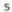 减压阀和燃气泄漏报警装置等安全隐患排查治理;进一步加大  对违法经营、储存、充装燃气以及违规用气等行为的查处力度。县交通运输局牵头负责危化品道路运输整治工作。要组织  开展交通营运秩序专项整治，加强对各类危险化学品运输企业、 危险化学品运输车辆、驾驶员、押运员、装卸管理人员和停车 场的安全监管，严把车辆安全技术关，杜绝不合格危险化学品运  输车辆“带病”运行。要与公安部门配合，加强对危险化学品 运输车辆的管控和检查，加强车辆行驶全过程的监控、监测和 预警，防止事故发生。县公安交管大队牵头负责高速公路、城市主要干线道路、 交通秩序和交通事故易发路段的整治和管理，严厉打击危险化 学品运输车辆无证驾驶、疲劳驾驶、不按规定路线行驶等交通 违法行为。要做好应对高温及极端天气的预防措施，加大对车 辆超速行驶等违法行为的查处，进一步强化危险化学品运输车 辆的路面管控。县市场监管局牵头负责特种设备安全检查整治，对危险化  学品充装设施、压力容器、压力管道的生产、使用、检测检验  实行全过程安全监察，坚决打击非法制造、安装、使用、无证  操作特种设备等违法行为以及使用报废、过期特种设备的行为。县发改委负责做好油气长输管线的安全监管和隐患排查治 理工作。6县教体局负责做好学校购买使用危险化学品的安全监管和 隐患排查治理工作。其他县安委会有关成员单位按照各自职责做好危险化学品 领域相关排查监管工作。三、举一反三，加强其他重点行业领域安全治理工作各相关部门要以安全生产专项整治三年行动"十大攻坚战" 为抓手，结合汛期、高温季节安全生产规律特点，切实加强各重  点行业领域安全治理。消防∶要加强大型综合体、多合一”场  所、学校周边、化工企业、危化品单位等重点单位安全检查， 全面开展火灾隐患整治。烟花爆竹∶要加强"三超一改"、 分 包转包和非法生产经营储存窝点的排查整治。工贸∶要盯紧高 温熔融金属作业、动火作业、受限空间作业、高处作业等特殊 作业管理，强化现场安全管理，严防"三违"、盲目施救等引发  事故。建筑施工∶要加强桥梁隧道、在建施工项目等危险性较 大的分部分项工程安全整治，严格落实防坍塌、防坠落措施。  旅游、渔业船舶、农业机械、能源、寄递物流、供电供水等 行业领域也要结合实际，加强风险管控，深入排查化解各类安全 风 险 。四、严肃纪律，认真做好值班值守工作各乡镇、管委会（街道办），各安委会成员单位和各企业 要严格执行领导干部在岗带班、重要岗位 24小时值班和信息7报告制度，确保人员在岗在位、信息畅通无阻。严格执行外出 报备制度，确保各项工作衔接有序。各类应急救援队伍要时刻 保持枕戈待旦应急状态，细化应急预案和救援力量部署，对重大 工程、重大活动、重点部位、重点时段靠前驻防，加强应急演 练和战术训练，落实装备、物资、通信等保障措施。出现突发 事件或紧急情况要及时请示报告，并采取应急处置措施，确保有 重要紧急情况能够第一时间响应、第一时间处置。同时，要加 强事故灾害舆情监测、研判，发现舆论热点立即核实、及时处 置、主动回应，正确引导舆论，严防负面炒作。南昌县安全生产委员会办公室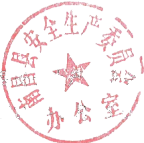 2021  年 6 脉 1-8南昌县安全生产委员会办公室2021 年6月 15 日 印 发